NIFTY PREDICTION FOR 29/12/2017:NIFTY SET FOR LAST TRADING DAY FOR THE YEAR 2017, RUNS 2342 NOT OUT.SAR: 10447NS.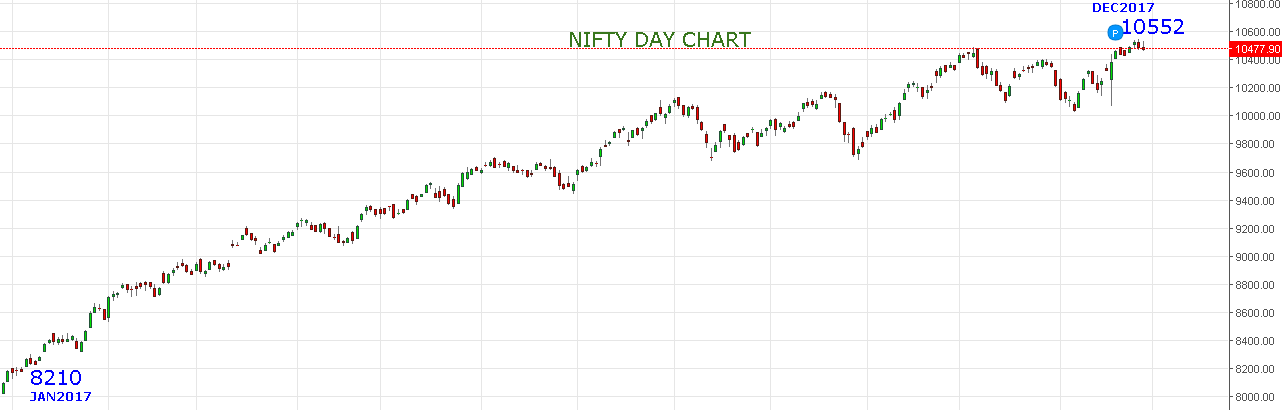 ONE DAY TO GO .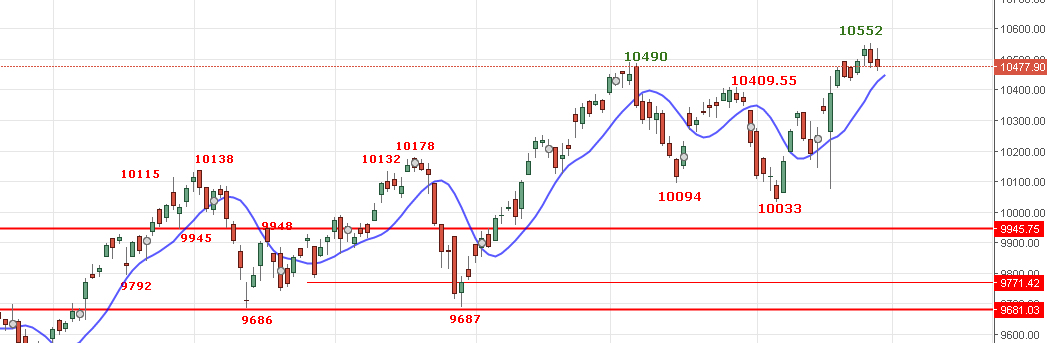 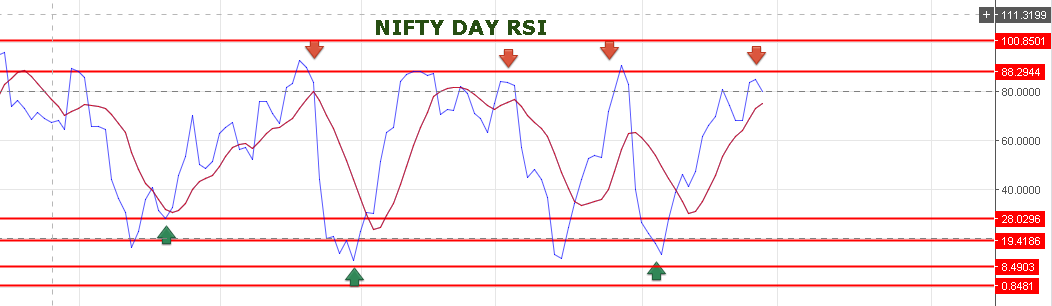 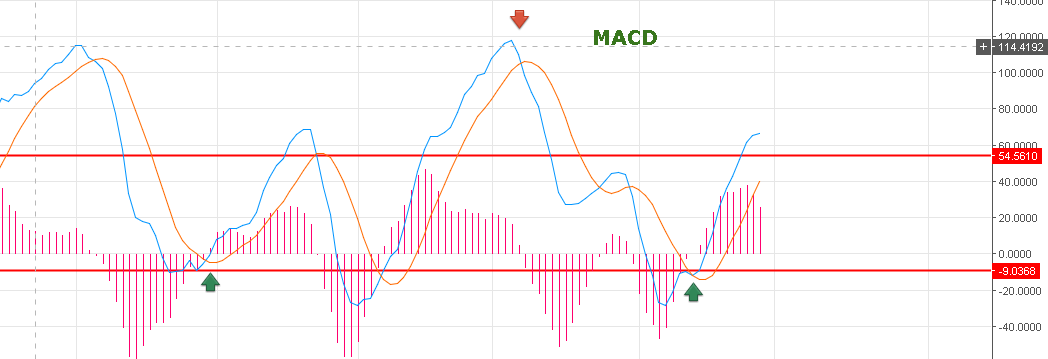 PRICE CLOSED BELOW 10490 LEVELS AND REMAIN WEAK AS LONG TRADING BELOW 10490NS.BUT PRICE HOLDING THE SUPPORT LEVEL 10475-10450NS.BEARISH BELOW 10425NS ONLY FOR 10390-10225NS.BULLISH ABOVE 10525NS FOR NEW LIFE HIGH.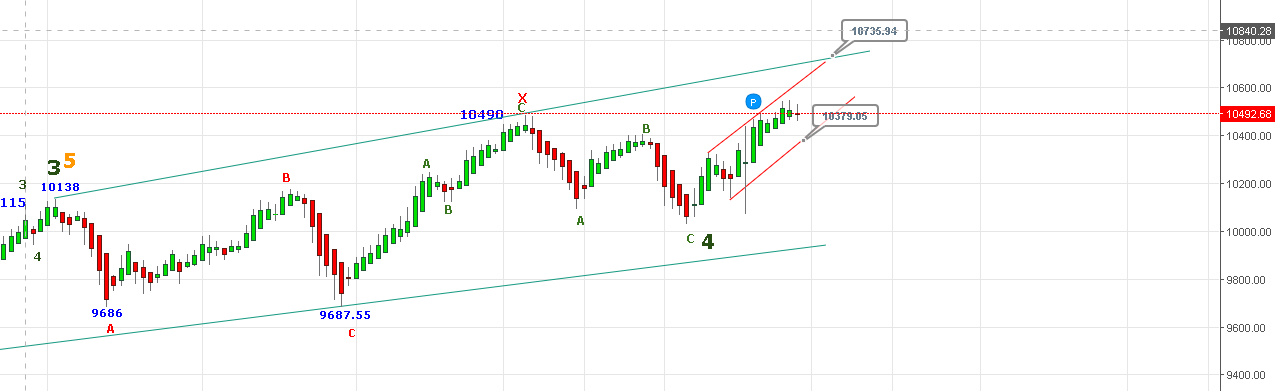 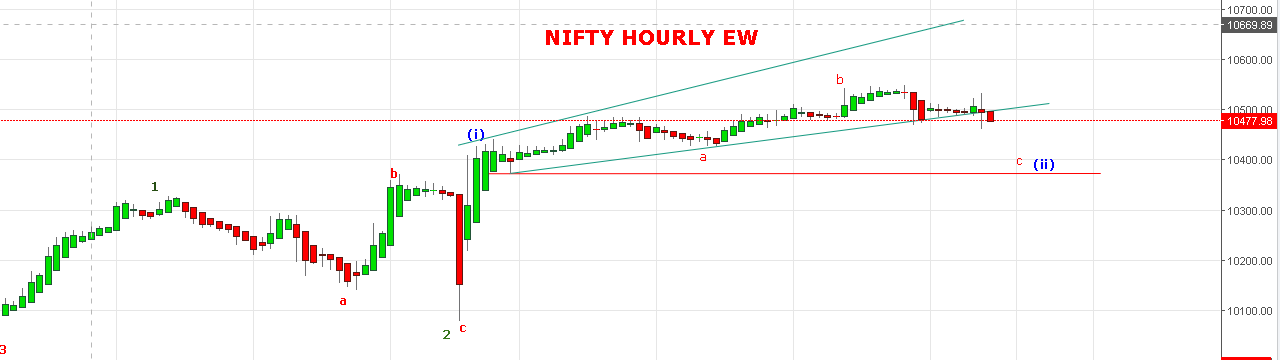 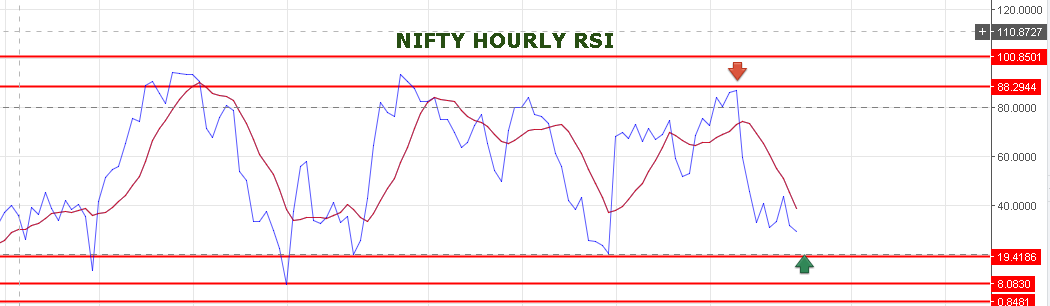 HOLDING LONG IN NF.STOP 10495NF TARGETS 10575-10605NF.SHORT NF @10490 STOP 10510NF TARGETS 10478-10465-10455NF.NIFTY IS BUY ON DECLINE MODE TILL 10435NS.NIFTY OPTIONS:BUY 10400PE @96 STOP 84 TARGETS 106-118-124-135.HOLDING 10700CE STOP 42 TARGETS 56-67-74-90.